PLAN TRAVAIL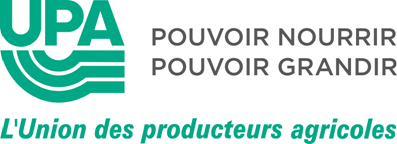 NOM DE L’INSTANCE ANNÉEOBJECTIFSDESCRIPTION DES ACTIONS OU DES MOYENS DESCRIPTION DES ACTIONS OU DES MOYENS RESPONSABLE (S)RESPONSABLE (S)ÉCHÉANCE (DATE)ÉCHÉANCE (DATE)ÉCHÉANCE (DATE)